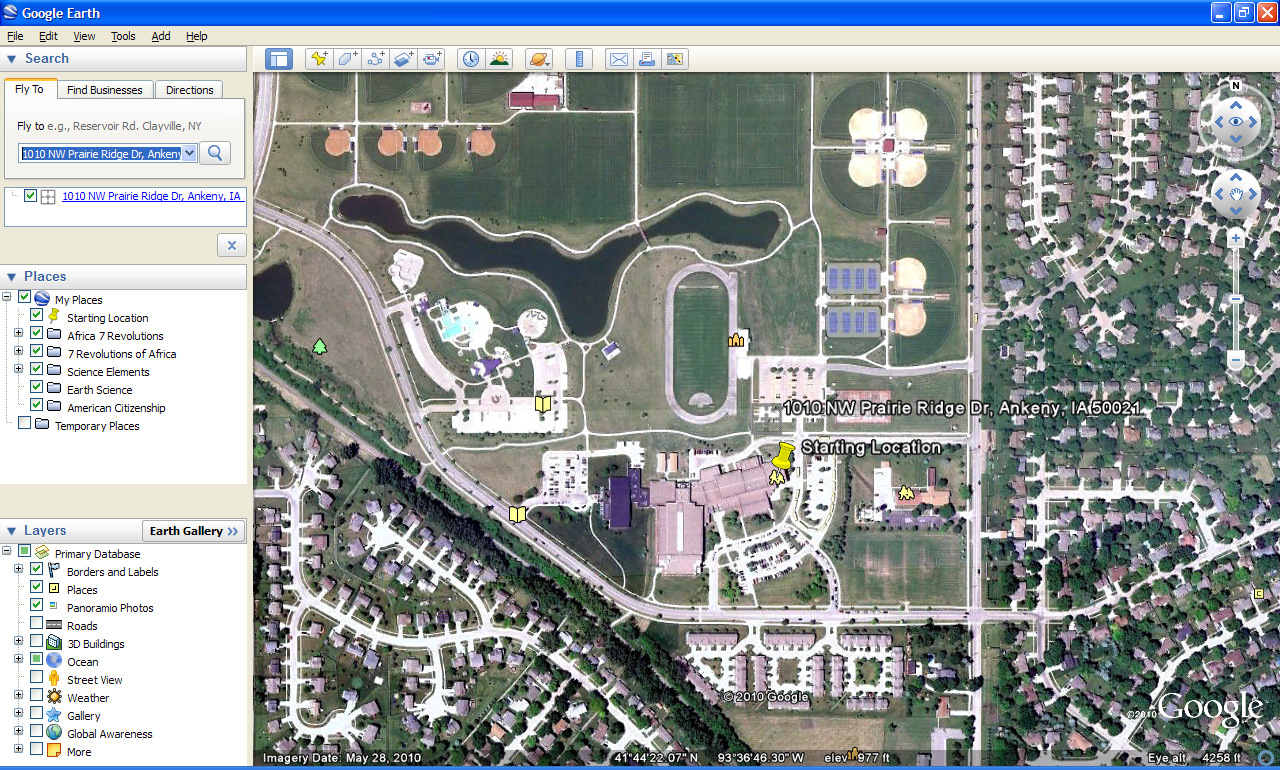 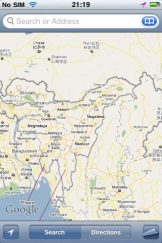 How Do Geographers Use Maps?You are going on a trip around the world using three different tools.  We will meet in Iowa and leave from Des Moines.  Your job is to find the strengths and weaknesses of each tool.  Open Google Earth on the computer. Open Maps on the iTouch. Open your Atlas on the desk. In Google Earth, find the following places by typing your search in the “Fly to” box. In Maps, type the search in the Search or Address box. Be sure you in the Search at the bottom (not Directions) and use the Map view (not Satellite or Hybrid view). You will give a DETAILED description of each place, in every column along with answering some of the various questions. You might include photos you can access, other pages in your atlas, or zooming in and out. Include as many details as you can! Which tool was the easiest for you to use? 	Which tool was the most difficult for you to use? 		Which tool was most “real world” for you? Why? 	PLACEAbsolute location description(latitude and longitude)Atlas (Include page #s, colors, other info)Google Earth (Describe photo(s))Google Maps App (Zoom in/out)1. Des Moines Iowa Describe the map.  Can you find your way to the airport on the map? 2. Himalaya Mountains   Describe the map. Which countries are the mountains in (Answer in one column)? Which continent? 3.  Japan     Describe the map.  How is the capital indicated? What are the physical features? Which hemisphere is it in?4.  Amazon Basin  Describe the map. What can you tell about the basin area? Do you think it is densely populated? What are the physical features?5. Iquitos Peru   Describe the map.  Describe anything you can about the area including the climate and physical features. 6. Alps  Which countries are the Alps in? Describe the landscape. What do you think life is like there and around there?7. Kalgoorlie  Where is it, include continent/country. Describe what you can about the area including physical features.8. Tasman Sea  What is the land mass between the Tasman and the Pacific? Describe the map and area. 9. Sahara  What continent is it on?  Describe the climate and the physical features. Which hemisphere is it in?